CEVAP ANAHTARI………………………………………………………………………LİSESİ 20…./20…. EĞİTİM-ÖĞRETİM YILI 9. SINIFLAR1. DÖNEM 1. YAZILI YOKLAMAAD/SOYAD:SINIF/NO:1.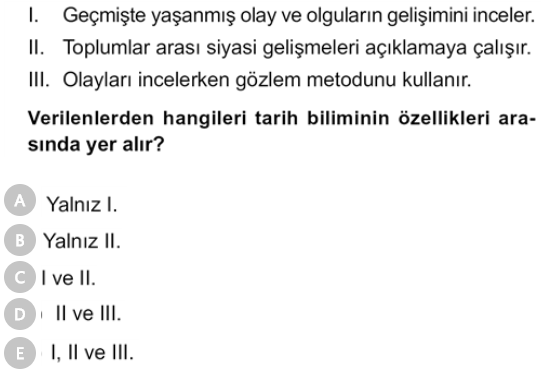 2.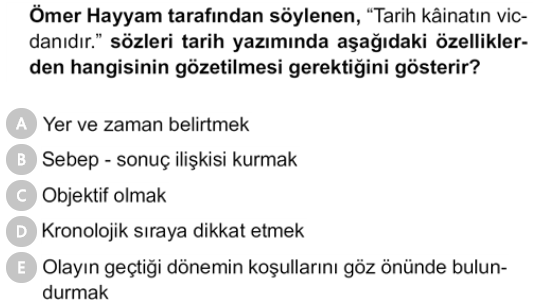 3.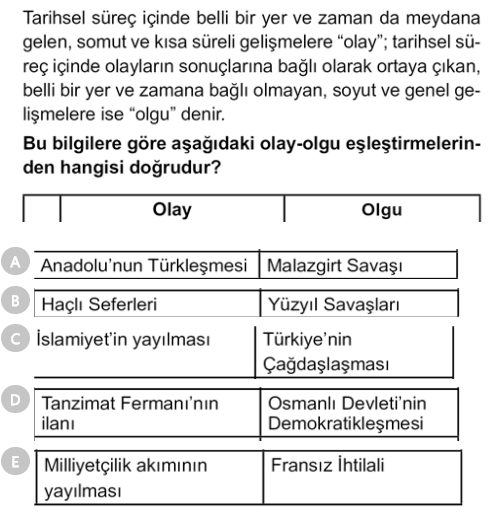 4.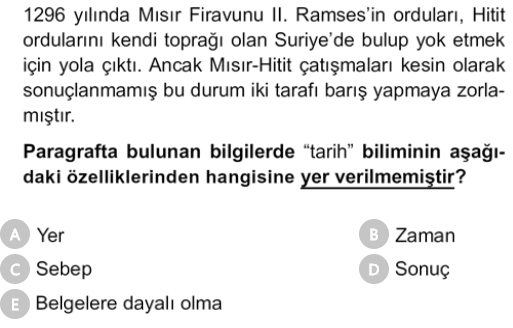 5.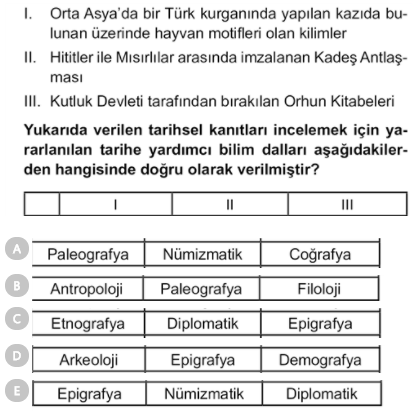 6.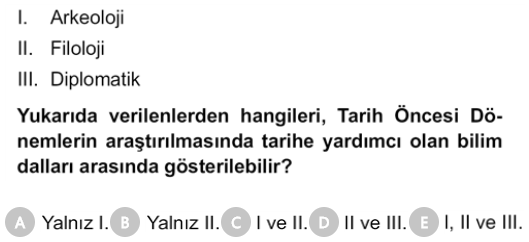 7.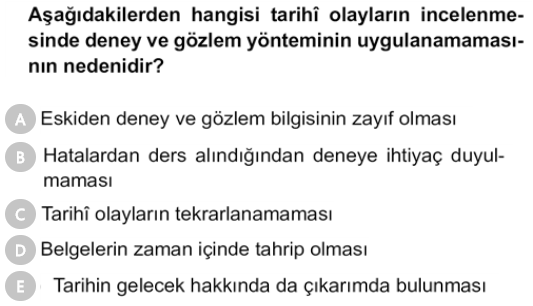 8.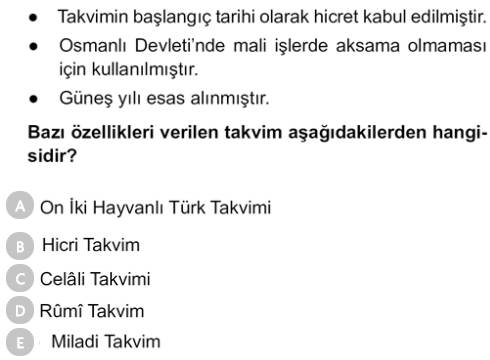 9.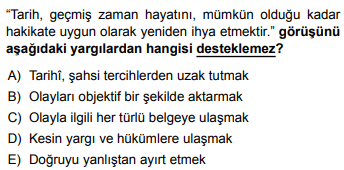 10.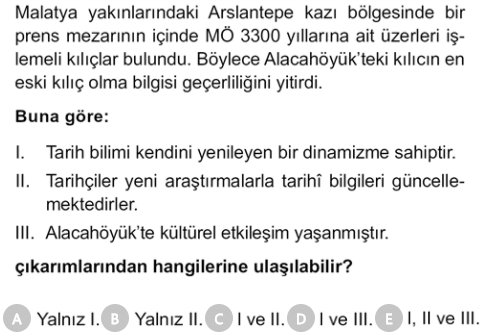 11. Seçeneklerin her biri 2’şer puandır.2x10=20 PUAN12.AŞAĞIDA VERİLEN KAYNAKLARI HEM KAYNAĞIN OLUŞTUĞU DÖNEME GÖRE HEMDE MALZEMENİN TÜRÜNE GÖRE DEĞERLENDİRİNİZ (20 puan )A. Orhun Abideleri:BİRİNCİ ELDEN KAYNAK (2 PUAN) / YAZILI KAYNAK (2 PUAN)B. İlber Ortaylı’nın  hazırladığı Osmanlı Tarihi Kitabı:İKİNCİ ELDEN KAYNAK (2 PUAN) / YAZILI KAYNAK (2 PUAN)C. NUTUK:BİRİNCİ ELDEN KAYNAK  (2 PUAN) / YAZILI KAYNAK (2 PUAN)D. Hititlerden kalmış lahit:BİRİNCİ ELDEN KAYNAK (2 PUAN) / KALINTI (2 PUAN)E. Lidyalılara ait para:BİRİNCİ ELDEN KAYNAK (2 PUAN) / YAZILI KAYNAK (2 PUAN)13. AŞAĞIDAKİ VERİLEN TARİHLERİN AİT OLDUĞU YÜZYILI VE ÇEYREĞİ YAZINIZ. (20 puan )A. 1789:18. YÜZYIL (2 PUAN) / 4. ÇEYREK (2 PUAN)B. MÖ 1230:13. YÜZYIL (2 PUAN) / 3. ÇEYREK (2 PUAN)C. MÖ 94:1. YÜZYIL (2 PUAN) / 1. ÇEYREK (2 PUAN)D. 800:9. YÜZYIL (2 PUAN) / 1. ÇEYREK (2 PUAN)E. 1265:13. YÜZYIL (2 PUAN) / 3. ÇEYREK (2 PUAN)NOT: Test soruları 4’er puandır. Diğer soruların puan değerleri karşılarında yazmaktadır. Sınav süresi 30 dakikadır.				BAŞARILAR DİLERİM.				………………………………				    Tarih ÖğretmeniAşağıdaki ifadelerin DOĞRU ya da YANLIŞ olduklarını karşılarında yer alan kutucuklara işaretleyiniz.Aşağıdaki ifadelerin DOĞRU ya da YANLIŞ olduklarını karşılarında yer alan kutucuklara işaretleyiniz.DYAArkeoloji (Kazı bilimi) sadece tarih öncesi dönemlere ışık tutar.YBTarihi olaylar değerlendirilirken günümüz koşulları göz önünde bulundurulmalıdır.YCBir tarihi olayı bugünün koşulları içinde değerlendirmek, tarihsel anakronizmdir.DDTarihi bilgi mutlak ve değişmez bir nitelik taşır.YETarihi çağlar, Milat yani Hz. İsa’nın doğumu ile başlar.YFBir tarihi olayın tüm yönleri ile anlaşılabilmesi için olayın üzerinden bir miktar zaman geçmesi gerekir.DGNümizmatik (Para bilimi) tarih öncesi dönemlerin aydınlatılmasında tarihe yardımcı olamaz.DHEfsaneler, Mitler, şiirler tarih bilimi için kaynak niteliği taşımaz.YITarihi olaylar tekrar edebilir. Bu yüzden tarih öğrenmeliyiz.YİFiziki Antropoloji, insan ırklarını inceleyerek tarihe yardımcı olur.D